ΔΗΜΟΚΡΙΤΕΙΟ ΠΑΝΕΠΙΣΤΗΜΙΟ ΘΡΑΚΗΣΤΜΗΜΑ ΕΛΛΗΝΙΚΗΣ ΦΙΛΟΛΟΓΙΑΣΓΛΩΣΣΟΛΟΓΙΑ ΜΑΘΗΜΑ: ΝΕΟΕΛΛΗΝΙΚΗ ΔΙΑΛΕΚΤΟΛΟΓΙΑ ΚΩΔΙΚΟΣ ΜΑΘΗΜΑΤΟΣ:ΥΠΕΥΘΥΝΗ ΚΑΘΗΓΗΤΡΙΑ: Καμπάκη-Βουγιουκλή ΠηνελόπηTUTORS: 		Υποψήφιες διδάκτορεςΧρύσα Δούρου  & Περσεφόνη ΜαμούκαρηΤΙΤΛΟΣ ΕΡΓΑΣΙΑΣ Τα Γκαγκαβούζικα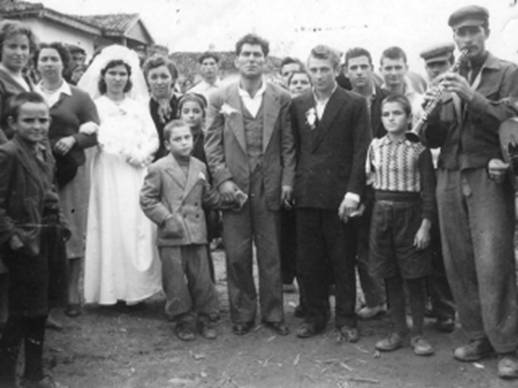 Ομάδα εργασίας Ονοματεπώνυμο φοιτητη/τριας , ΑΜ, τι έκανε στην εργασίαΟνοματεπώνυμο φοιτητη/τριας , ΑΜ, τι έκανε στην εργασίαΟνοματεπώνυμο φοιτητη/τριας , ΑΜ, τι έκανε στην εργασίαΟνοματεπώνυμο φοιτητη/τριας , ΑΜ, τι έκανε στην εργασίαΟΡΙΣΤΕ ΓΡΑΜΜΑΤΕΑ!!!!ΚΟΜΟΤΗΝΗ 2014Τα Γκαγκαβούζικα1η Καϊμακαμούδη Χριστίνα,  2η Κοροσιάδου Αναστασία,  3η Μακρίδου Ευαγγελία,  4η Μπάρκα Αθανασία1η titinakaimaki@yahoo.gr, 2η anastasia.19@windowslive.com , 3η gkeli93@hotmail.com, 4η athabark@hotmail.comAbstractIn this research, six (6) informants participated. They are all speakers of  gagavouzika, a dialectic variety of northern Evros  unique in Greece and Thrace. They belonged to different age groups as we wanted to see how the variety is developing through different age groups. We used an open questionnaire and all members of the research team were present to help informants fill the questionnaires in. The results of the research were very interesting, because they reveal the differences among the people of  different ages and the way they speak.Key words: questionnaire, informants, experiment, dialectic variety ΕισαγωγήΗ διαλεκτολογία είναι ο κλάδος της γλωσσολογίας που ερευνά τις διαλέκτους και τις συνθήκες ανάπτυξης και εξέλιξής τους. Ειδικότερα είναι η μελέτη της γλωσσικής διαφοροποίησης και αλλαγής των διαλέκτων. Ο κλάδος της γλωσσολογίας άρχισε ν' αναπτύσσεται εδώ και μόλις 130 περίπου χρόνια αλλά, στην Ελλάδα δεν έχει ουσιαστικά ακόμα αναπτυχθεί.     Τι είναι, όμως, ακριβώς η διάλεκτος, την οποία έχει ως αντικείμενο η επιστήμη της διαλεκτολογίας; Διάλεκτος είναι όρος που χρησιμοποιείται για να δηλώσει είτε ένα τοπικό γλωσσικό ιδίωμα σε αντιδιαστολή προς μια εθνική γλώσσα είτε μία ομάδα τοπικών ιδιωμάτων, τα οποία, πέρα από παραλλαγές, σημαντικές σε ορισμένες περιπτώσεις, περιέχουν κοινά φωνητικά, λεξιλογικά ή μορφολογικά-συντακτικά χαρακτηριστικά. Μπορεί ακόμα να υποδηλώνει γενικότερα ένα μέλος μιας γλωσσικής οικογένειας, που προέρχεται από τη διάσπαση μιας γλώσσας η οποία αρχικά ήταν περισσότερο ή λιγότερο ομοιογενής. Όσο πιο συχνές είναι οι συναλλαγές μέσα σε μια περιοχή τόσο η διάλεκτος θα παρουσιάζει ομοιογενή μορφή ως φορέας επικοινωνίας. Δεν υπάρχει γλώσσα που να μην είναι διασπασμένη σε διαλεκτικές παραλλαγές ή να μην έχει υποστεί διαφοροποιήσεις.    Μία μικρή διαφορά υπάρχει μεταξύ διαλέκτου και ιδιώματος. Ιδίωμα είναι η γλωσσική ποικιλία που είναι χαρακτηριστική ενός τόπου, αλλά δεν παρουσιάζει σημαντικές διαφορές από την κοινή, ώστε να μπορεί να θεωρείται διάλεκτός της. Αν όμως η κοινή γλώσσα είναι αυτή που φέρνει τους ανθρώπους κοντά στον εθνικό πολιτισμό μας, τα γλωσσικά ιδιώματα είναι η γλώσσα του τόπου καταγωγής μας, είναι δηλαδή τα στοιχεία εκείνα που διαφοροποιούν την μία περιοχή της Ελλάδας από κάποια άλλη. Είναι η γλώσσα του χώρου στον οποίο γεννηθήκαμε και μεγαλώσαμε, γλώσσα που σώθηκε στο στόμα των γονιών και των παππούδων μας, η γλώσσα του μόχθου, της ανάπαυσης και των εθίμων. Τα γλωσσικά ιδιώματα εμπλουτίζουν την εθνική γλώσσα, την καθιστούν ευέλικτη και είναι άρρηκτα συνδεδεμένη με την κοινωνική και πολιτισμική ιδιαιτερότητα μιας γλωσσικής κοινότητας. Εμπεριέχουν την σοφία και την εμπειρία μιας συγκεκριμένης κοινωνικής ομάδας και διατηρούν τους δεσμούς με την παράδοση. Όμως πολλές φορές τα ιδιώματα αντιμετωπίζονται μειωτικά από τους ομόγλωσσους, η χρήση τους στιγματίζεται θεωρώντας την κοινή Ελληνική γλώσσα ανώτερη. Γι’ αυτόν τον λόγο δεν είναι λίγες οι φορές που προσπαθούν να προσαρμόσουν τον τρόπο ομιλίας τους με αυτή, γεγονός που συνιστά ένδειξη γλωσσικής ανασφάλειας. Ιδιώματα της ελληνικής μπορούν να θεωρηθούν τοπικές παραλλαγές, όπως της Σύμης, των Δωδεκανήσων, του βορειοελλαδικού χώρου.Προηγούμενη έρευναΟι απαρχές της νεοελληνικής διαλεκτολογίας σημαδεύονται από μία προσπάθεια επανασύνδεσης των αρχαιοελληνικών με τις αρχαίες διαλέκτους. Όταν, χάρη στις εργασίες του Χατζιδάκι, λύνεται οριστικά το πρόβλημα της καταγωγής των νεοελληνικών διαλέκτων και αποδεικνύεται ότι όλες, με εξαίρεση την τσακώνικη, προέρχονται από την κοινή, η ελληνική διαλεκτολογία περνά, θα λέγαμε στο άλλο άκρο. Για μεγάλο χρονικό διάστημα αγνοεί πλήρως ή καταπολεμά την ιδέα της ύπαρξης αρχαίου διαλεκτικού υποστρώματος στις νεοελληνικές διαλέκτους. Μόλις τα πρώτα μεταπολεμικά χρόνια ο Τσοπανάκης (1955) και άλλοι επαναφέρουν σε άλλη βάση το πρόβλημα και προσπαθούν να καθορίσουν αρχαίες διαλεκτικές ζώνες στην ελληνική. Κοινό πάντως χαρακτηριστικό και της παλαιότερης και της μεταγενέστερης έρευνας είναι το χρονικό άλμα που συντελείται στην μελέτη της ιστορικής εξέλιξης των νεοελληνικών διαλέκτων με την συστηματική αγνόηση της μεσαιωνικής περιόδου.2.1 Τα γκαγκαβούζικαΈνα σημαντικό ιδιώμα είναι τα γκαγκαβούζικα (γκαγκαούζικα), τα οποία μιλιούνται στις βορειο-ανατολικές περιοχές της Ελλάδας, και ειδικότερα στις περιοχές που βρίσκονται κοντά στην περιοχή της Ορεστιάδας, με μικρές παραλλαγές. Οι Γκαγκαβούζηδες καταγράφονται στην ιστορία ως Θρακικό φύλλο. Απέναντι στους υπόλοιπους Θρακιώτες παρουσιάζουν μόνο μία ιδιαιτερότητα: είναι τουρκόφωνοι, αλλά φανατικοί χριστιανοί και Έλληνες. Είναι περήφανοι για την καταγωγή τους, που προσδιορίζεται στο Βυζάντιο και στα βυζαντινά χρόνια. Είναι γνωστό πως σε διαφορετικές ιστορικές περιόδους κυνηγήθηκαν και απειλήθηκαν με πλήρη αφανισμό, όμως κατάφεραν να αντισταθούν και να επιβιώσουν. Στοιχείο της γκαγκαβούζικης διαλέκτου είναι ότι στο λεξιλόγιο της εμπεριέχει αρκετές τούρκικες λέξεις καθώς και λέξεις που έχουν επηρεαστεί από τα τουρκικά, με αποτέλεσμα να δημιουργηθούν νέες.    Πολλοί γλωσσολόγοι έχουν ασχοληθεί με το θρακικό ιδίωμα και συνεπώς και τα ιδιώματα που εμπεριέχονται σ’αυτό. Σύμφωνα με την έρευνα για το Βόρειο Ιδίωμα της κ. Χριστοδούλου, η ερευνήτρια αναφέρει ότι, ο καθηγητής Νικόλαος Π. Ανδριώτης καταρτίζει μία κλίμακα όλης της νέας ελληνικής γλώσσας, στην οποία εμφανίζονται σποραδικά ή με σύστημα τα φαινόμενα του βόρειου φωνηεντισμού. Γράφει σχετικά: «Η φωνητική της νέας Ελληνικής αποτελεί ως προς τα φαινόμενα της κωφώσεως και αποβολής των κλειστότερων φθόγγων μία νοητή κλίμακα, της οποίας την κορυφή κατέχουν τα νοτιότατα ιδιώματα (της Κύπρου, Δωδεκανήσων, Κρήτης, Πελοποννήσου και νοτίων Κυκλάδων), τη μέση την αποτελούν τα λεγόμενα ημιβόρεια ιδιώματα (Ανατολικής Ρουμελίας, Ανατολικής Θράκης, Βορείων Σποράδων και της Ηπείρου και Μακεδονίας), το κάτω μέρος τα συντηρητικότερα των βορείων διωμάτων και την κατωτάτη τα μείζονα σε εξέλιξη βόρεια (της Στερεάς Ελλάδος, Θεσσαλίας κ.α). Η έρευνά της συνεχίζεται με την άποψη ενός άλλου μελετητή του Gustav Meyer. Ο Gustav Meyer αποδίδει το φαινόμενο του φωνηεντισμού σε επίδραση ενός μη ελληνικού υποστρώματος, για το οποίο ο Albert Thumb υποθέτει ότι εννοεί το θρακικό. Αλλά και η ίδια η νέα Ελληνική (Νεοελληνική κοινή, ιδιώματα και διάλεκτοι) μας διδάσκει ότι το φαινόμενο της τροπής άτονων ο (ο,ω) σε ου (=u) πρέπει να ήταν επίσης γενικώτερο γνώρισμα ορισμένων βορείων ελληνικών περιοχών, όπως της Θεσσαλίας, Μακεδονίας, Θράκης κ.α και κατά τις παλαιότερες περιόδους της ιστορίας της γλώσσας μας και ότι από τις περιοχές αυτές μπήκαν λέξεις με ου αντί ο (ο,ω) και στη νέα Ελληνική (Νεοελληνική κοινή και ιδιώματα). Τα ιδιώματα, τα οποία εμφανίζουν φαινόμενα υψώσεως, χαρακτηρίζονται από ουρανικότητα. Όπου εμφανίζεται τάση καταργήσεως της ουρανικότητας, κυρίως από επίδραση ξένων γλωσσών, όπως στον Πόντο και στη Θράκη, παραμένουν εν τούτοις φαινόμενα, που μαρτυρούν την παλαιότερη λειτουργία ουρανικότητας. Τύποι, όπως βαρέλ και κουδούν, μαρτυρούν απώλεια ουρανικότητας. Το αρσενικό άρθρο [i] αντί του ο π.χ ι Νίκους επιχωριάζει κυρίως στην Β. Ελλάδα και εκφορά του έμμεσου αντικειμένου με αιτιατική αντί γενικής π.χ θα σε δώσω αντί θα σου δώσω. Το φαινόμενο αυτό επιχωριάζει στη Β. Ελλάδα, τον Πόντο και τη Μικρασία.    Μία άλλη έρευνα αυτή της Καμπάκη υποστηρίζει παρόμοια χαρακτηριστικά με αυτά της προηγούμενης. Βασικό χαρακτηριστικό των βορείων και ημιβόρειων  ιδιωμάτων αποτελεί η αντίθεση από τη μια πλευρά των ουρανικών και από την άλλη των μη ουρανικών συμφώνων. Το γεγονός αυτό αποτελεί απόρροια των δύο χαρακτηριστικών των βορείων ιδιωμάτων που έχουμε ήδη αναφέρει: α) της στένωσης των άτονων φωνηέντων [e] και [o] σε [i] και [u] αντίστοιχα και β) της απαλοιφής (συγκοπής ή αποκοπής) των άτονων [i] και [u]. Έτσι, μέσα στη συλλαβή η διακριτική ή διαφοροποιητική (diacritic) αξία πέρασε από τα φωνήεντα στα σύμφωνα. Για παράδειγμα, στον ενικό έχουμε κάνει> καν [kan], ενώ για τον πληθυντικό κάνουν> καν [kan]. Ανάλογα, θέλει [θeλ] θέλουν [θel].Αφαίρεση του αρχικού φωνήεντος.(α) Αφαίρεση του αρχικού [a]: αγαπώ > γαπώ, αγοράζω > γοράζω,  (β) Αφαίρεση του αρχικού [e]: (i) τα προθήματα εκ- και εξ- τρέπονται σε ξε-: εξώφλειο > ξώφλειο > τσώφλιο > τσόφλι, (ii) στο πρόθημα εν – αφαιρείται: ενθυμούμαι > θυμούμ, εμβολιάζω> bολιάζω, εμπρός > μπροστέ, εμποδίζω >bοδίζω (iii) γενικώς το αρχικό άτονο [e] αφαιρείται: ελάφι > λαφ, ελαφρύς > λαφρύς       (γ) Αφαίρεση του αρχικού [i]: Όπως και στα προηγούμενα, η αφαίρεση του [i] οφείλεται στη συμπροφορά, όπου τα ισχυρότερα φωνήεντα αποβάλλουν τα ασθενέστερα.. Παραδείγματα: η-δύοσμος > δυόσμος1. Προθέσεις φωνηέντων  (α) Πρόθεση του [α]: Η πιο συνηθισμένη είναι η πρόθεση του μη-ετυμολογικού [α]: κάτω > ακάτ, μα > αμά, ξεσκέπαστος > αξεσκέπαστος, ψηλός > αψηλός «Κυπαρισσάκι μου αψηλό φυσά και κάνει αγέρι» (Μπακτσέ-κιόι Δέρκων), δίμιτο > αδίμτου (Διδυμότειχο στην Αναγνωστοπούλου, 1968:145), μασκάλη > αμασκάλη, βαθύς > άβαθα.    Σε μία τρίτη έρευνα που έχει γίνει για το θρακικό ιδίωμα, είναι από το Εθνικό και Καποδιστριακό Πανεπιστήμιο Αθηνών στην οποία πάλι παρατίθενται παρόμοιες πληροφορίες με τις προηγούμενες δύο εργασίες. Αναφέρονται τα χαρακτηριστικά  του παλιού θρακικού ιδιώματος , όπως η κατάληξη  -εστι των παθητικών ρημάτων ( θυμάμεστι), έχουν διατηρηθεί εκεί , και δεν το συναντάμε στο Κουφόβουνο Έβρου, καθώς και σε ένα περιοδικό από το Σουφλί γραμμένο στα θρακικά.Χαρακτηριστικά των βόρειων ιδιωμάτων : Στένωση :  ε- ι, ο- ουΑποβολή :  άτονο ι , άτονο ου    Το θρακικό ιδίωμα από παλιά είναι βόρειου τύπου ιδίωμα , με κάποιες ιδιαιτερότητες. Στην πραγματικότητα, πριν το 1921, ανάλογα με την περιοχή  ανήκει είτε σε καθαρά βόρειο ιδίωμα ( στένωση του ε σε ι  και του ο σε ου και αποβολή άτονων ι και ου ) είτε σε ημιβόρεια ( μόνο αποβολή των άτονων ι και ου ).    Στο θρακικό ιδίωμα η προφορά των φωνημάτων μπορεί να πάρει διαφορετικές μορφές , μέχρι που το ε και το ι  να αποτελούν συχνά τον ίδιο φθόγγο. Αυτή η προφορά δεν έχει σταθεροποιηθεί  γιατί δεν υπάρχει γραπτή γλώσσα ( όπως στην κοινή ελληνική  και εν μέρει στην ποντιακή και στην κυπριακή  που διέθεταν γραπτή μορφή και μάλιστα λογοτεχνικά έργα ).     Από τις παραπάνω παρατηρήσεις φαίνεται ότι δεν πρόκειται για κωδικοποιημένη γλώσσα , ακόμα και στον φωνητικό τομέα. Αυτές οι διαφορές δεν αγγίζουν μόνο τα φωνήεντα που ήταν τα χαρακτηριστικά  της διάκριση βορείου / νότιου τύπου, αλλά αφορουν και τα σύμφωνα. Στο θρακικό ιδίωμα συναντάμε : Στένωση :  του ε σε ι , καθώς και την ανάπτυξη του j (φαίνεται να είναι ένα χαρακτηριστικό  του ιδιώματος , η ανάπτυξη του ι  μετά το σύμφωνο στην αρχή των λέξεων , κάτι που συνδέουμε με την ανάπτυξη του γ  ή γι ανάμεσα σε δυο φωνήεντα.Την απώλεια του συμφώνου θ ή την αφομοίωση του σε ο για να καταλήξει τελικά σε ένα φώνημα ανάμεσα στο ο και στο ου , καθώς και την προφορά f και θ . Στην πρώτη περίπτωση δεν έχουμε στένωση του ο, ενώ στην δεύτερη περίπτωση παρουσιάζεται το φαινόμενο , αλλά και αποβολή του ου στην κατάληξη – ουν , φαινόμενο που παρατηρείται  συχνά.Δίπλα στην τήρηση ή μη- τήρηση του κανόνα της στένωσης  , βλέπουμε ότι η φωνητική αστάθεια φορά και τα σύμφωνα  , όπως σε αυτή την περίπτωση  το ν  το οποίο είτε αποβάλλεται είτε ουρανοποιείται.Τέλος σημαντική παρατήρηση  ότι αυτοί οι διαφορετικοί τύποι συναντιούνται  όχι μόνο στην ίδια ομιλία , αλλά  πολλές φορές  και στην ίδια πρόταση όπως συμβαίνει με την λέξη <φόρτωναν >Συνεχίζοντας  λέμε :  α σε ε me’ tat u sa’ rada ‘irtem I’ do  μόνο για το άτονο a. Ο τονισμός είναι δυνατός στο I   και δύσκολα ακούγεται το  a.Στα ρήματα φαίνεται ότι και το  τονισμένο α γίνεται ε : ara’ batsa a’ navaskan ε σε α ta’ tarti ,  μάλλον πρόκειται για αναλογία με την επόμενη συλλαβή.Tu ga’ ladi (η αγελάδα )  ίσως κατ ‘ αναλογία με την λέξη του γάλα . Δύσκολα ακούγεται η διαφορά ανάμεσα στο α και στο ε  στο Κουφόβουνο όχι  όμως και στην θρακιώτικη διάλεκτο.3)το ο σε ε Jertazan (κουφόβουνο ) 4)ι σε ε  Pote a gen’ gamos      Όσο αναφορά τα σύμφωνα το θρακικό ιδίωμα έχει μάλλον επηρεαστεί κα από την τουρκική  και την σλαβική γλώσσα. Η διαφορά  με τις  παρατηρήσεις του είναι ότι στο ιδίωμα  σήμερα φαίνεται να ισχύει μια τέτοια προφορά  και για τον φθόγγο κ.α.     Έτσι γίνεται γνωστό από αυτές τις τρεις έρευνες ότι, όλοι συμφωνούν στα χαρακτηριστικά του βόρειου ιδιώματος και έτσι καταλαβαίνουμε ότι κάποια από αυτά τα χαρακτηριστικά επηρεάζουν όχι μόνο το θρακιώτικο ιδίωμα, αλλά και τα γκαγκαβούζικα.  Σκοπός και δικαιολόγηση της παρούσας έρευναςΗ έρευνά μας βασίζεται πάνω στο γκαγκαβούζικο ιδίωμα, το οποίο ομιλείται από τους απογόνους των πρώτων κατοίκων του Έβρου, μετά το 1922. Επιλογή του θέματος αυτού είναι ο λόγος ότι καταγόμαστε(οι περισσότεροι από εμάς) από την περιοχή αυτού του Έβρου, και αποτελεί την πολιτισμική μας κληρονομιά. Μέσα από αυτήν την πορεία της έρευνας περιμένουμε να δούμε στα αποτελέσματά της το πώς διαφοροποιήθηκε από τις υπόλοιπες διαλέκτους και ιδιώματα, καθώς και να εξετάσουμε την πορεία αυτού του ιδιώματος στην σήμερων ημέρα.3. Η έρευνα3.1. Μεθοδολογία3.1.1.) Πληροφορητές/τριεςΣτην έρευνα που διεξήχθη συμμετείχαν έξι άτομα της ίδιας οικογενείας, από τα οποία, τα δύο είναι ηλικιωμένοι, τα άλλα δύο είναι μεσήλικες και τα τελευταία είναι ανήλικά άτομα. Για να γίνει πιο αποτελεσματική η έρευνα και χωρίς προβλήματα τα έξι αυτά άτομα χωρίστηκαν σε τρεις ηλικιακές ομάδες. Η πρώτη ομάδα περιείχε τις ηλικίες μεταξύ 70-80 ετών, η δεύτερη ομάδα μεταξύ 40-50 ετών και η τρίτη τις ηλικίες μεταξύ 10-20 ετών. Η κάθε ομάδα απαρτιζόταν από έναν άντρα και μία γυναίκα, αλλά το μορφωτικό επίπεδο ήταν διαφορετικό μεταξύ των ομάδων.  Τα άτομα της πρώτης ομάδας είχαν την στοιχειώδη εκπαίδευση (μόρφωση δημοτικού), η δεύτερη ομάδα έχουν γνώσεις δευτεροβάθμιας εκπαίδευσης (λύκειο-πανεπιστήμιο), ενώ η τρίτη ομάδα πρωτοβάθμιας και δευτεροβάθμιας εκπαίδευσης (δημοτικό-λύκειο).3.1.2. ΕργαλείαΟι ερωτήσεις που τέθηκαν ήταν κλειστού τύπου δηλαδή τα άτομα απαντούσαν στις ερωτήσεις χωρίς να εκφράζονται περαιτέρω. Οι ερωτήσεις που τέθηκαν, ήταν από το ερωτηματολόγιο της Ακαδημίας Αθηνών. Το ερωτηματολόγιο εν μέρει τροποποιήθηκε, ώστε να υπάρχουν λιγότερες ερωτήσεις και μην κουράζουν τόσο τους ερωτηθέντες, όσο και το αναγνωστικό κοινό.3.2.3) ΔιαδικασίαTo πείραμα έγινε πριν 3 εβδομάδες στην περιοχή της  Κλεισσούς (Ορεστιάδα). Ένα μέλος της ομάδας (η συντονίστρια) χρησιμοποίησε ένα ερωτηματολόγιο κάνοντας τις ίδιες ερωτήσεις σε έξι άτομα διαφορετικής ηλικίας, τα οποία ανήκουν στην ίδια οικογένεια. Κάποιοι από αυτούς αρχικά, δεν καταλάβαιναν πλήρως  όλες τις ερωτήσεις, ωστόσο κανένα απ’ αυτά δεν τα παράτησε και όλοι βοήθησαν στο να διεκπεραιωθεί αυτή η έρευνα. 4.Αποτελέσματα-συζήτησηΗλικία 70-80: [1]   Ηλικία 40-50: [2]   Ηλικία 10-20: [3]Από τον παραπάνω πίνακα, προκύπτουν κάποια αποτελέσματα, τα οποία είναι ουσιαστικά και το πιο ενδιαφέρον κομμάτι αυτής της έρευνας. Από τις απαντήσεις, γίνονται σαφή ότι η ηλικιακή ομάδα [1],  χρησιμοποιεί και λέξεις οι οποίες είναι επηρεασμένες και από τα τούρκικα (π.χ κετσί, αχούρι κ.α) και χρησιμοποιεί και τα χαρακτηριστικά τα οποία έχει φέρει στο φως εδώ και χρόνια ο Χατζιδάκις. Βασικό χαρακτηριστικό των βορείων ιδιωμάτων και κατά συνέπεια και των γκαγκαβούζικων, είναι ο μειωμένος φωνηεντισμός, δηλαδή η στένωση των άτονων φωνηέντων [e] και [o] και η τροπή τους σε [i] και [u] αντίστοιχα, καθώς και η σίγηση του τελικού [i] και των [i] και [u] μέσα στη λέξη, όταν δεν τονίζονται (π.χ. ου λόγους, έρχιτι, π’λί, β’νό, χ’λιαρ’). Στη Θράκη, τα σύνορα του βορείου φωνηεντισμού, αρχίζουν από τη Ραιδεστό, και περνούν ανατολικά του Λουλέ Mπουργκάζ και δυτικά των Σαράντα Εκκλησιών. Από βόρειο φωνηεντισμό επίσης χαρακτηρίζονται τα ιδιώματα και οι διαλεκτικές ποικιλίες της ελληνικής (δυτικής) Θράκης.5) Συμπεράσματα/αδυναμίες/μελλοντική έρευναΜε βάση τον προηγούμενο πίνακα καθώς και όλα τα στοιχεία που παρατίθενται στην υπάρχουσα έρευνα, ο αναγνώστης καταλαβαίνει ότι ανάμεσα στις 3 ηλικιακές ομάδες υπάρχουν κάποιες διαφορές. Η ηλικιακή ομάδα των 70-80 χρόνων [1], είναι αυτή η οποία χρησιμοποιεί περισσότερο το ιδίωμα των γκαγκαβούζιδων, σε σχέση με τις άλλες δύο, γιατί με αυτό μεγάλωσε και αυτό το ιδίωμα μιλιούνταν στην περιοχή όπου γεννήθηκαν και έζησαν. Βέβαια και η δεύτερη ηλικιακή ομάδα [2] χρησιμοποιεί πολλά από τα χαρακτηριστικά αυτά, αλλά όχι τόσα όσα η [1]. Η [2] ομάδα με λίγα λόγια είναι μεταξύ του γκαγκαβούζικου ιδιώματος και του τρόπου ομιλίας σήμερα. Η Τρίτη ηλικιακή ομάδα [3], φαίνεται να απομακρύνεται αρκετά από τον τρόπο ομιλίας της [1], καθώς τα μέλη της, τα οποία είναι παιδιά έχουν συναναστροφές και με άλλο κόσμο, ο οποίος δεν μιλά το ιδίωμα των παππούδων και των γονέων τους. Ουσιαστικά με την πάροδο των χρόνων, οι νέοι απομακρύνονται από το ιδίωμα, στο οποίο βρίσκονται και οι ρίζες της οικογενείας τους, με αποτέλεσμα κάποια στιγμή το κάθε ιδίωμα να αρχίζει να περιορίζεται όλο και περισσότερο.     Μέσα από όλη αυτή τη διαδικασία και με την εμπειρία που αποκτήσαμε μέσω αυτής, θα θέλαμε σε μία επόμενη έρευνα να μην εστιάζαμε μόνο σε μία συγκεκριμένη διάλεκτο/ιδίωμα. Σκοπός μας θα ήταν να επεκταθούμε και στα ήθη και έθιμα των ανθρώπων που θα ρωτούσαμε και θα μελετούσαμε. Ομάδα εργασίας:Η εργασία, στο μεγαλύτερο μέρος της, έγινε από όλα τα μέλη της ομάδας, αφού είχαν έρθει πρώτα σε συνεννόηση. Σε λίγα μόνο μέρη της δεν έγινε συλλογικά από όλα τα άτομα. Συγκεκριμένα το στάδιο δύο (Προηγούμενη έρευνα) τρία από τα τέσσερα μέλη της ομάδας (Χριστίνα Καϊμακαμούδη, Αναστασία Κοροσιάδου, Αθανασία Μπάρκα) πήραν και μελέτησαν από μία έρευνα η καθεμία τους και έβγαλαν το συμπέρασμα που προκύπτει από αυτές. Εξαιρούνται και τα στάδια τέσσερα (Αποτελέσματα-συζήτηση),το στάδιο πέντε (Συμπεράσματα/ αδυναμίες/ μελλοντική έρευνα) και την βιβλιογραφία στα οποία το τελευταίο μέλοςτης ομάδας (Ευαγγελία Μακρίδου) μελέτησε, ρώτησε και συνέταξε μόνη της. Παράρτημα: Το ερωτηματολόγιο που χρησιμοποιήθηκε:1.     ΦΩΝΗΕΝΤΑ1.      Αποβολή (π.χ. ΄πίσκοπος)2.      Ανάπτυξη (π.χ. καπινός)3.      Κώφωση (π.χ. άθρουπους)4.      Ανάπτυξη ημιφώνου (π.χ. αγοράιζ’)5.      Ασυνίζητο (π.χ. μηλέα)2.     ΣΥΜΦΩΝΑ6.    Πρόσθεση (π.χ. σκόνι-κόνις)7.    Αφαίρεση (π.χ. φόος-φόβος)8.    Τροπή (π.χ. γουνάρι-βουνάρι)9.    Συμπλέγματα (π.χ. πράμα-πράγμα)10.  Συμπλέγματα (π.χ. αθός-ανθός)3.     ΜΕΡΗ ΤΟΥ ΣΩΜΑΤΟΣ11.  χέρι12.  πόδι13.  κεφάλι14.  κοιλιά15.  στομάχι4.     ΒΑΘΜΟΙ ΟΙΚΟΓΕΝΕΙΑΣ16.  Τι έχετε αυτόν/ην που παντρευτήκατε;17.  Τι σας είναι το αρσενικό παιδί των γονιών σας;18.  Τι σας είναι το θηλυκό παιδί των γονιών σας19.  Τι έχετε τη μητέρα της μητέρας σας;20.  Τι έχετε τον παππού του πατέρα σας;21.  Τι έχετε τη γιαγιά της μητέρας σας;22.  Τι έχετε τον αδερφό της μητέρας σας;23.  Τι έχετε την κόρη του θείου σας;24.  Τι έχετε το παιδί του παιδιού σας που είναι κορίτσι;  25.  Τι έχετε το παιδί του αδερφού σας που είναι κορίτσι;26.  Τι έχετε το παιδί του αδερφού σας που είναι αγόρι;27.  Τι έχετε το αγόρι που βαφτίσατε;28.  Τι έχετε τον πεθερό της κόρης σας;29.  Τι έχετε την πεθερά της κόρης σας;30.  Τι σχέση έχουν δύο γυναίκες που έχουν παντρευτεί δύο αδερφούς;31.  Τι σχέση έχουν δύο άντρες που έχουν παντρευτεί δύο αδερφές;5.     ΖΩΑΙ) Όνομα ζώου, ΙΙ) όνομα ζώου ανάλογα με την ηλικία και ΙΙΙ)τόπος διαμονής ζώου      32.  Όνος      33.  Ημίονος      34.  Ίππος      35.  Χοίρος      36.  Γάτα      37.  Σκύλος38.  Αιγοπρόβατα      39.  Βόδι      40.  Κότα41.  Πετεινός6.     ΜΟΥΣΙΚΑ ΟΡΓΑΝΑΌνομα μουσικού οργάνου και περιγραφή του.42.  1ο43.  2ο44.  3ο7.     ΧΡΟΝΟΣ7.1 Ονόματα μηνών και αντίστοιχες γεωργικές εργασίες45.  Πώς λέγεται ο 1ος μήνας του χρόνου;46.  Πώς λέγεται ο 2ος μήνας του χρόνου;47.  Πώς λέγεται ο 10ος μήνας του χρόνου;7.2 Ονόματα εποχών.48.  Πώς λέγεται η εποχή του χρόνου όποτε χιονίζει;49.  Πώς λέγεται η εποχή του χρόνου όποτε κάνει πολύ ζέστη;50.  Πώς λέγεται η εποχή του χρόνου όποτε τα δέντρα ρίχνουν τα φύλλα τους;51.  Πώς λέγεται η εποχή του χρόνου όποτε ανθίζουν τα λουλούδια;7.3  Ονόματα ημερών52.  Πώς λέγεται η 1η μέρα της εβδομάδας;53.  Πώς λέγεται η 3η μέρα της εβδομάδας;54.  Πώς λέγεται η 4η μέρα της εβδομάδας;55.  Πώς λέγεται η 5η μέρα της εβδομάδας;56.  Πώς λέγεται η 7η μέρα της εβδομάδας;8.     ΠΡΑΓΜΑΤΗΜΑΤΑ57. Πώς χαιρετάτε κάποιον όταν τον συναντήσετε το πρωί;58. Πώς χαιρετάτε κάποιον όταν τον συναντήσετε το μεσημέρι;59. Πώς χαιρετάτε κάποιον όταν τον συναντήσετε το απόγευμα;60. Πώς αποχαιρετάτε κάποιον που φεύγει για ταξίδι;61. Πώς απαντάει το άτομο που φεύγει στον προηγούμενο αποχαιρετισμό;62. Τί λέτε σε κάποιον που τον υποδέχεστε σπίτι σας.63. Τι λέτε σε κάποιον που τον ξεπροβοδίζετε από το σπίτι σας;64. Τι εύχεστε στους μελλόνυμφους;65. Τι εύχεστε στους συγγενείς των μελλόνυμφων;66. Τι εύχεστε στους συγγενείς ενός νεοβάπτιστου παιδιού;67. Τι εύχεστε σε συγγενείς νεκρού;ΒιβλιογραφίαΑνδριώτης,Π.Ν Τα όρια των βορείων, ημιβορείων και νοτίων Ελληνικών ιδιωμάτων της Θράκης, ΑΘΛΓΘ10Ανδριώτης Π.Ν (1933). Περί της αρχής των βορείων ιδιωμάτων της νέας ελληνικής. Επετηρίς της Εταιρίας Βυζαντινών Σπουδών 10:304-23.Καμπάκη-Βουγιουκλή, Π.(2012). Περί των φωνηεντικών φθόγγων του γλωσσικού ιδιώματος της Θράκης. Τιμητικός τόμος αφιερωμένος στον Ανδρέα Μάνο, επιμέλεια Χ. Ιωαννίδου-Ζ.Γαβριηλίδου, ΡΟΔΟΠΗ, επετηρίδα του τμήματος Ελληνικής Φιλολογίας, του ΔΠΘ, σ.35-44.Εθνικό και Καποδιστριακό Πανεπιστήμιο Αθηνών, 1η Συνάντηση εργασίας Μεταπτυχιακών φοιτητών Τμήματος Φιλολογίας. Χρήστος Κοζαρίδης, Γκαγκαβούζηδες: Η συναρπαστική ιστορία τους.Τζιτζιλής, Χ. 2000. Νεοελληνικές διάλεκτοι και νεοελληνική διαλεκτολογία. Η ελληνική γλώσσα και οι διάλεκτοί της, επιμ. Α.-Φ. Χριστίδης et al., 15-22. Αθήνα: ΥΠΕΠΘ & Κέντρο Ελληνικής Γλώσσας.Τζαβάρας Ξενοφών, Πρακτικά 4ης Συνάντησης Εργασίας Μεταπτυχιακών Φοιτητών Τµήµατος ΦιλολογίαςΠαν/µίου Αθηνών, Η ΜΟΡΦΟΛΟΓΙΑ ΤΟΥ ΡΗΜΑΤΟΣ ΣΤΟ ΓΛΩΣΣΙΚΟ Ι∆ΙΩΜΑ ΤΗΣ ΙΜΒΡΟΥ: ΠΡΟΤΑΣΗ ΚΑΤΗΓΟΡΙΟΠΟΙΗΣΗΣ.Τζαβάρας Ξενοφών, ΑΡΧΑΪΚΑ ΣΤΟΙΧΕΙΑ ΣΤΟ ΓΛΩΣΣΙΚΟ Ι∆ΙΩΜΑ ΤΗΣ ΙΜΒΡΟΥ Νίκη Μ. Χριστοδούλου, Ἀνασκόπηση τοῦ βόρειου φωνηεντισμοῦ.Πηνελόπη Καμπάκη-Βουγιουκλή, Μαρία Δημάση, ΖΗΤΗΜΑΤΑ ΔΙΔΑΚΤΙΚΗΣ ΤΗΣ ΓΛΩΣΣΑΣ. Γιάννης Ν. Μπασλής, Εισαγωγή στη σύγχρονη διαλεκτολογία. Ευάγγελος Κουρδής, ‹‹Βόρεια ελληνικά ιδιώματα και Θεσσαλικό Ιδίωμα»Ιστότοποιhttp://www.greek-language.gr/greekLang/modern_greek/tools/lexica/glossology/search.html?c=%CE%B4%CE%B9%CE%B1%CE%BB%CE%B5%CE%BA%CF%84%CE%BF%CE%BB%CE%BF%CE%B3%CE%AF%CE%B1http://www.greek-language.gr/greekLang/medieval_greek/bibliographies/idiomatic/intro.htmlhttp://el.wikipedia.org/wiki/%CE%94%CE%B9%CE%AC%CE%BB%CE%B5%CE%BA%CF%84%CE%BF%CE%B9_%CF%84%CE%B7%CF%82_%CE%9D%CE%B5%CE%BF%CE%B5%CE%BB%CE%BB%CE%B7%CE%BD%CE%B9%CE%BA%CE%AE%CF%82_%CE%B3%CE%BB%CF%8E%CF%83%CF%83%CE%B1%CF%82http://www.greek-language.gr/greekLang/modern_greek/studies/dialects/thema_b_2/index.htmlΕΝΟΤΗΤΕΣΔΙΑΦΟΡΕΣ ΑΠΟ ΚΟΙΝΗ ΕΛΛΗΝΙΚΗΔΙΑΦΟΡΕΣ ΑΠΟ ΚΟΙΝΗ ΕΛΛΗΝΙΚΗΔΙΑΦΟΡΕΣ ΑΠΟ ΚΟΙΝΗ ΕΛΛΗΝΙΚΗΠΑΡΑΛΛΑΓΕΣΠΑΡΑΛΛΑΓΕΣΠΑΡΑΛΛΑΓΕΣΠΑΡΑΛΛΑΓΕΣΗΛΙΚΙΕΣΦΩΝΗΕΝΤΑ1. εψέςψεςψεςψεςΨες [1], [2]2.βόδιβόιδιβόιδιβόιδιΒόιδι [1],[2]3.άνθρωπος άθρουπους άθρουπους άθρουπουςΆθρουπους[1]4.αράζειςαράιζ’ αράιζ’ αράιζ’ Αράιζ’ [1]5.ξάδερφοςεξάδερφοςεξάδερφοςεξάδερφοςΕξάδερφος [1],[2]ΣΥΜΦΩΝΑ6.ασπίδαασπίςασπίςασπίςΑσπίς [2]7.γρήγοραγλήουραγλήουραγλήουραΓλήουρα[1]8.σοκάκισουκάκ’σουκάκ’σουκάκ’Σουκάκ’[1],[2]9.πράγμαπράμαπράμαπράμαΠράμα [1]10.τραγούδιτραούδ’τραούδ’τραούδ’Τραούδ’[1]ΜΕΡΗ ΤΟΥ ΣΩΜΑΤΟΣ11.χέριχέρχέρχέρΧέρ[1],[2]12.πόδιπόδπόδπόδΠόδ [1],[2]13.κεφάλικεφάλκεφάλκεφάλΚεφάλ[1],[2]14.κοιλιάκλοιάκλοιάκλοιάΚλοιά[1]15.στόμαχιστουμάχστουμάχστουμάχΣτουμάχ[1]ΒΑΘΜΟΙ ΟΙΚΟΓΕΝΕΙΑΣ16.γυναίκα/άντραγυναίκα/άντραγυναίκα/άντραγυναίκα/άντραΣύζυγο [3]Σύζυγο [3]Σύζυγο [3]Σύζυγο [3]Γυναίκα/άντρα [1],[2]17.αδελφόςαδερφόςαδερφόςαδερφόςΑδερφός [1],[2],[3]18.αδελφήαδερφήαδερφήαδερφήΑδερφή [1],[2],[3]19.γιαγιάγεγιάγεγιάγεγιάΓεγιά[1],[2],[3]20.προπάπποςπρόπαππουπρόπαππουπρόπαππουΠρόπαππου [1],[2],[3]21.προγιαγιάπρογεγιάπρογεγιάπρογεγιάπρώην γεγιά [1]πρώην γεγιά [1]πρώην γεγιά [1]πρώην γεγιά [1]Προγεγιά [2],[3]22.θείοθιόκαθιόκαθιόκαΘιόκα [1]23.ξαδέρφηξαδέρφ’ ξαδέρφ’ ξαδέρφ’ Ξαδέρφ’[1]24.εγγονήεγγονιάεγγονιάεγγονιάΕγγονιά [1]25.ανηψιάανεψιάανεψιάανεψιάΑνεψιά [1]26.ανηψιόανεψιόανεψιόανεψιόΑνεψιό [1]27.αδεξίμιαδεξιμιόαδεξιμιόαδεξιμιόΑδεξιμιό [1]28.συμπέθεροςσυμπέθεροςσυμπέθεροςσυμπέθεροςΣυμπέθερος [1],[2],[3]29.συμπεθέρασυμπεθέρασυμπεθέρασυμπεθέραΣυμπεθέρα [1],[2,],[3]30.συνυφάδεςσυνεφάδεςσυνεφάδεςσυνεφάδεςΣυνεφάδες [3]31.σύγαμπροςμπατζιανάκηδεςμπατζιανάκηδεςμπατζιανάκηδεςΜπατζανάκηδες [1],[2],[3]ΖΩΑΟΝΟΜΑ ΟΝΟΜΑ ΑΝΑΛΟΓΑ ΜΕ ΤΗΝ ΗΛΙΚΙΑΟΝΟΜΑ ΑΝΑΛΟΓΑ ΜΕ ΤΗΝ ΗΛΙΚΙΑΤΟΠΟΣ ΔΙΑΜΟΝΗΣ ΖΩΟΥΤΟΠΟΣ ΔΙΑΜΟΝΗΣ ΖΩΟΥΤΟΠΟΣ ΔΙΑΜΟΝΗΣ ΖΩΟΥΠΑΡΑΛ-ΛΑΓΕΣ32.γάιδαροςγκατζόλιγκατζόλιγαϊδου-ράκιστάβλοΑχούρ’[1]Αχούρ’[1]Αχούρ’[1]Στάβλο [2],[3]33. μουλάριμουλάρ’μουλάρ’μουλαρά-κιστάβλοΑχούρ’ [1]Αχούρ’ [1]Αχούρ’ [1]Στάβλο [2],[3]34.άλογοάλογοάλογοπουλάρ’στάβλο[1],[2],[3]35.γουρούνιγουρν’γουρν’γουρου-νάκιστάβλοΚοτσιρό [1]Κοτσιρό [1]Κοτσιρό [1]Γουρν [1]36.γάταγάτουςγάτουςγατούδ’σπιτάκιΓατούδ’ [1]37.σκύλοςσκύλοςσκύλοςσκυλάκισπιτάκι[1],[2],[3]38.κατσίκιακατσίκικατσίκικατσικάκικετσί [1]πούρτσος[1]πούρτσος[1]πούρτσος[1][2],[3]39.βόδιβόδιβόδιτοκούτσι[1]στάβλοΑχούρ’[1]Αχούρ’[1]Αχούρ’[1][2],[3]40.κότακότακόταπουλάκ’κοτέτσι[1],[2],[3]41.πετεινόςπέτεινοςπέτεινοςκοκοράκικοτέτσι[1],[2],[3]ΜΟΥΣΙΚΑ ΟΡΓΑΝΑΟΝΟΜΑΣΙΑΟΝΟΜΑΣΙΑΟΝΟΜΑΣΙΑΠΕΡΙΓΡΑΦΗΠΕΡΙΓΡΑΦΗΠΕΡΙΓΡΑΦΗΠΕΡΙΓΡΑΦΗ42.μπουζούκιμπουζούκιμπουζούκιμπουζούκιεξάχορδοεξάχορδοΞύλοΞύλο[1],[2],[3]43.γκάινταγκάινταγκάινταγκάινταΔέρμα κατσικίσιοΔέρμα κατσικίσιοΞύλο να φυσάςΞύλο να φυσάς[1],[2],[3]44.ακορντεόνακορντεόνακορντεόνακορντεόνΑνοίγει-κλείνειΑνοίγει-κλείνειΚουμπιάΚουμπιά[1],[2],[3]ΜΗΝΕΣ45.ιανουάριοςγενάρηςγενάρηςγενάρηςΓενάρης[1]46.φεβρουάριοςκουτσόςκουτσόςκουτσόςΚουτσός[1]47.οκτώβριοςοκτώμβριοςοκτώμβριοςοκτώμβριοςΟκτώμβριος [1],[2],[3]ΕΠΟΧΕΣ48.χειμώναςχειμώναςχειμώναςχειμώναςΧειμώνας[1],[2],[3]49.καλοκαίρικαλοκαίρ’καλοκαίρ’καλοκαίρ’Καλοκαίρ’[1],[2]50.φθινόπωροφθινόπωροφθινόπωροφθινόπωροΦθινόπωρο [1],[2],[3]51.άνοιξηάνοιξ’άνοιξ’άνοιξ’Άνοιξ’[1],[2]ΜΕΡΕΣ ΤΗΣ ΕΒΔΟΜΑΔΑΣ52.κυριακήκυριακήκυριακήκυριακήΚυριακή [1],[2],[3]53.τρίτητρίτ’τρίτ’τρίτ’Τρίτ’ [1],[2]54.τετάρτητετάρτ’τετάρτ’τετάρτ’Τετάρτ’[1],[2]55.πέμπτηπέμπτ’πέμπτ’πέμπτ’Πέμπτ’ [1],[2]56.σάββατοσαββάτουσαββάτουσαββάτουΣαββάτου [1]ΠΡΑΓΜΑΤΗ-ΜΑΤΑ57.καλημέρακαλημέρακαλημέρακαλημέραΚαλημέρα[1],[2],[3]58.καλό μεσημέριγειά χαράγειά χαράγειά χαράΓεια χαρά [1]59.καλησπέρακαλησπέρακαλησπέρακαλησπέραΚαλησπέρα [1],[2],[3]60.καλό ταξίδικαλό δρόμοκαλό δρόμοκαλό δρόμοΚαλό δρόμο [1],[2]61.ευχαριστώφχαριστώφχαριστώφχαριστώΦχαριστώ [1],[2]62.καλως όρισες καλώς ήρθεςκαλώς ήρθεςκαλώς ήρθεςΚαλώς ήρθες [1],[2]63.στο καλόώρα καλήώρα καλήώρα καλήΏρα καλή [1]64.να ζήσετε να ζήσετενα ζήσετενα ζήσετεΝα ζήσετε [1],[2],[3]65.να σας ζήσουννα σας ζήσουννα σας ζήσουννα σας ζήσουνΝα σας ζήσουν [1],[2],[3]66.να σας ζήσεινα σας ζήσει με τ’όνομά τουνα σας ζήσει με τ’όνομά τουνα σας ζήσει με τ’όνομά τουΝα σας ζήσει με τ’όνομά του [1]67.συλληπητήριαζωή σε σαςζωή σε σαςζωή σε σαςΖωή σε σας [1]